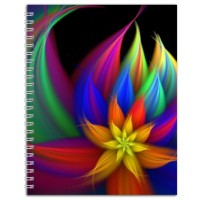 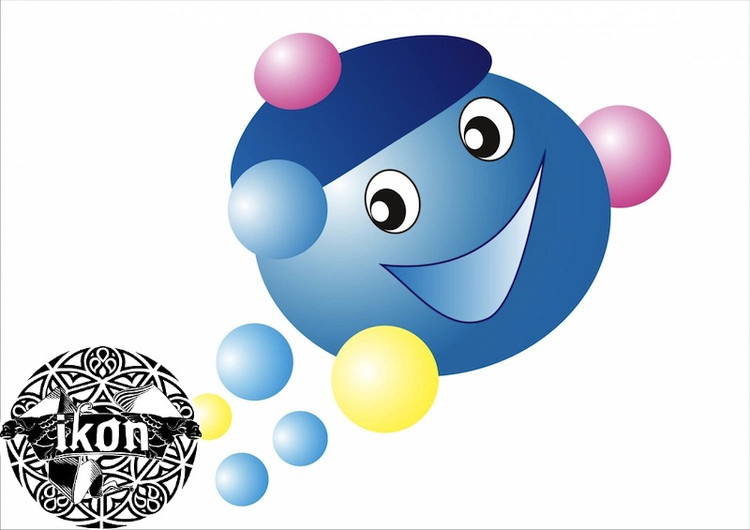 -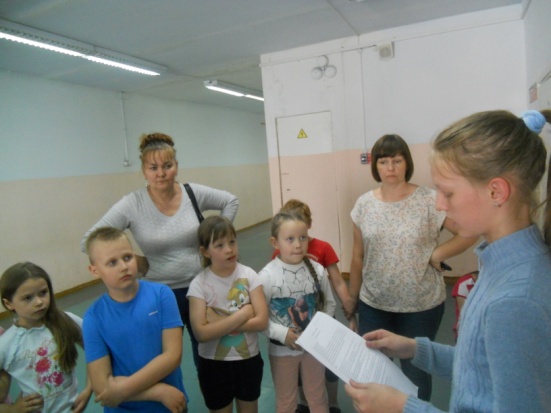 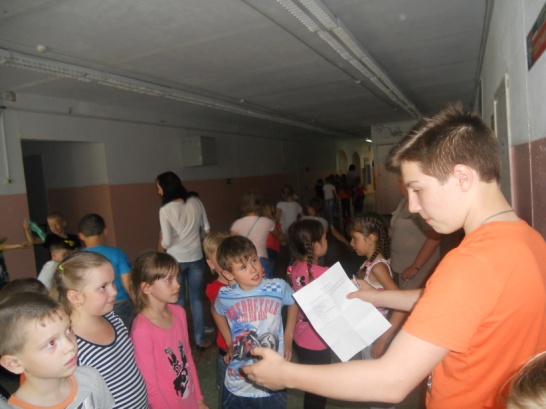 5 день в нашем школьном лагере прошёл интересно и увлекательно! В этот день все отряды ходили по станциям, отгадывали загадки, играли в «весёлые старты» и зарабатывали баллы, а вожатые помогали им в этом. Всем детям и вожатым очень понравилось.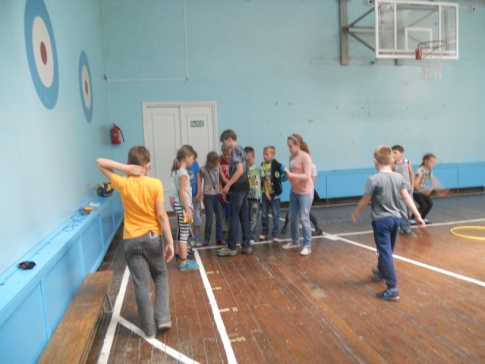 Но всё по порядку…Все ребята пошли в актовый зал за маршрутными листами. Все поработалиочень хорошо. Вот что в итоге получилось:1 место занял 2 отряд(104 балла), 2 место -1(96 б.) и 5отряд(97 б.), 3 место – 3(91 б.) и 4отряд(85 б.). …Ребятам было очень весело.Пятый день закончился, и все с прекрасным настроением разошлись по домам!                                       ДО ВСТРЕЧИ… УЖЕ ЗАВТРАНад выпуском работали: Князькова Анастасия, Комарова Любовь.